Opis przedmiotu zamówieniaI. CZĘŚĆ OGÓLNA Przedmiot zamówienia obejmuje wykonanie i dostarczenie materiałów promocyjnych przeznaczonych na upominki dla przedstawicieli Ministerstwa Sprawiedliwości podczas wyjazdów za granicę oraz wizyt delegacji zagranicznych w Polsce.Przedmiot zamówienia składa się z przygotowania projektu, wykonania i dostarczenia do siedziby Zamawiającego materiałów promocyjnych zgodnie z Projektowanymi postanowieniami umowy.Zamawiający wymaga, by zaoferowane materiały promocyjne były nowe, pełnowartościowe, dobrej jakości, a także charakteryzowały się estetyką oraz starannością wykonania, a w szczególności:brak zarysowań, przebarwień, pęknięć, ewentualnie innych uszkodzeń,poszczególne części materiałów promocyjnych są dobrze do siebie dopasowane, zamocowane oraz sklejone,graficzne elementy przedmiotu zamówienia nie są starte, nie są rozmazane, popękane ani nie zmieniają  kolorów podczas pocierania,krawędzie są prawidłowo wykończone i nie niosą  niebezpieczeństwa skaleczeń,pakowanie wszystkich przedmiotów powinno być wykonane tak, aby maksymalnie je zabezpieczyć – zastosować odrębne opakowania, wypełniacze itp., aby towar dotarł w całości, niepognieciony, nieporysowany. w wypadku stwierdzenia usterek, w tym błędów w logotypach Wykonawca zobowiązuje się 
na własny koszt odebrać wadliwe materiały i dostarczyć nowe wolne od wad,oznakowanie logotypami powinno być dostosowane do materiału, na jakim będzie ono nadrukowane/naniesione, musi spełniać następujące warunki: czytelność logotypów, nieścieralność oraz trwałość,każda paczka dostarczona do Zamawiającego z towarem powinna być spakowana 
w karton/pudełko, oklejona taśmą z białą kartką i opisem: nazwą towaru, ilością w paczce.Wszystkie materiały muszą posiadać oznaczenia graficzne. Wszelkie niezbędne dane  do znakowania materiałów będą udostępnione przez Zamawiającego Wykonawcy (są one zgodne z logotypami i wytycznymi zawartymi w „Księdze znaku MS”, stanowiącej załącznik nr 5 do Projektowanych postanowień umowy). Wykonawca na tej podstawie przygotuje do akceptacji Zamawiającego projekty materiałów promocyjno-informacyjnych. Akceptacja materiałów promocyjnych oraz  projekty dotyczące wymaganych oznaczeń (logotypów) zgodnie z księgą znaku MS będzie przebiegała zgodnie z Projektowanymi postanowieniami umowy. Przy realizacji przedmiotu zamówienia Wykonawca będzie na bieżąco współpracował 
z Zamawiającym i niezwłocznie informował Zamawiającego o wszelkich okolicznościach 
mogących mieć wpływ na prawidłowość lub terminowość realizacji przedmiotu zamówienia.            Wykonawca i Zamawiający wyznaczą osoby do współpracy i koordynacji realizacji przedmiotu zamówienia, zgodnie z Projektowanymi postanowieniami umowy. II CZĘŚĆ SZCZEGÓŁOWAMinimalne wymagania dotyczące materiałów, których dostawa stanowi przedmiot zamówienia:LpPrzedmiotIlość Opis1Pióro wieczne 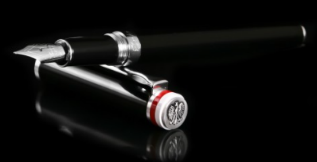 15Pióro wieczne w kolorze czarnym z biało-czerwoną obwódką na końcu skuwki, dekorowane odlewem orła wykonanym z metalu na zakończeniu skuwki. Pióro zapakowane w pudełko wykonane  z tektury litej o gramaturze min. 900g/m2, grubość min. 1,5 mm, oklejone papierem o gramaturze min. 100g/m2 w kolorze ciemnym stonowanym. Korpus pudełka trwale zespolony z klapką zamykającą. Pudełko zamykane za pomocą magnesu. Wnętrze pudełka wyłożone miękkim materiałem w kolorze jasnym, np. ecru. Pióro będzie zabezpieczone w pudełku w sposób stabilny, uniemożliwiający ich przemieszczenie.Wykonawca musi wykonać znaki graficzne na obudowie pióra wiecznego metodą tampondruku w dostosowanym kolorze, zgodnie z Księgą Znaku Ministerstwa Sprawiedliwości. Wymagana zawartość znaków: napis „Ministerstwo Sprawiedliwości” oraz wizerunek orła.Wykonawca musi wykonać znaki graficzne na wieczku opakowania w dostosowanym kolorze, zgodnie z Księgą Znaku Ministerstwa Sprawiedliwości,  (technika znakowania do zaproponowania przez Wykonawcę).  Wymagana zawartość znaków: napis „Ministerstwo Sprawiedliwości” oraz wizerunek orła.2Pamięć USB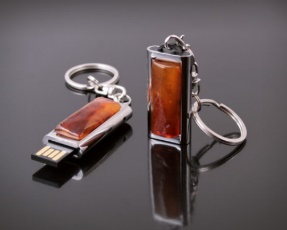 10Pamięć USB o poj. min. 16GB, obudowa wykonana z metalu w kolorze chromu, ozdobiona z obu stron obudowy naturalnym bursztynem (litym kawałkiem bursztynu). Dopuszcza się, aby pamięć zawierała zawieszkę z metalu.Pudełko wykonane  z tektury litej o gramaturze min. 900g/m2, grubość min. 1,5 mm, oklejone papierem o gramaturze min. 100g/m2 w kolorze ciemnym stonowanym. Korpus pudełka trwale zespolony z klapką zamykającą. Pudełko zamykane za pomocą magnesu. Wnętrze pudełka wyłożone miękkim materiałem w kolorze jasnym, np. ecru. Opakowanie powinno zawierać certyfikat autentyczności kamienia w języku polskim i angielskim. Pamięć USB będzie zabezpieczona w pudełku w sposób stabilny, uniemożliwiający ich przemieszczenie.Wykonawca musi wykonać znaki graficzne na wieczku opakowania w dostosowanym kolorze, zgodnie z Księgą Znaku Ministerstwa Sprawiedliwości,  (technika znakowania do zaproponowania przez Wykonawcę).  Wymagana zawartość znaków: napis „Ministerstwo Sprawiedliwości” oraz wizerunek orła.Zdjęcie orientacyjne produktu. 3Apaszka 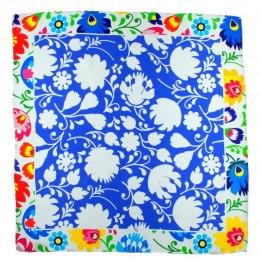 10Jedwabna Apaszka z nadrukowanym wzorem łowickim w pełnym kolorze na całej powierzchni apaszki. Wymiary apaszki  65x65cm (tolerancja wymiaru do 2 cm).Pudełko wykonane  z tektury litej o gramaturze min. 900g/m2, grubość min. 1,5 mm, oklejone papierem o gramaturze min. 100g/m2 w kolorze ciemnym stonowanym. Korpus pudełka trwale zespolony z klapką zamykającą. Pudełko zamykane za pomocą magnesu. Wnętrze pudełka wyłożone miękkim materiałem w kolorze jasnym, np. ecru. Opakowanie powinno zawierać certyfikat autentyczności w języku polskim i angielskim.Wykonawca musi wykonać znaki graficzne na wieczku opakowania w dostosowanym kolorze, zgodnie z Księgą Znaku Ministerstwa Sprawiedliwości,  (technika znakowania do zaproponowania przez Wykonawcę).  Wymagana zawartość znaków: napis „Ministerstwo Sprawiedliwości” oraz wizerunek orła.Zdjęcie orientacyjne produktu.4Płyta CD z utworami Fryderyka Chopina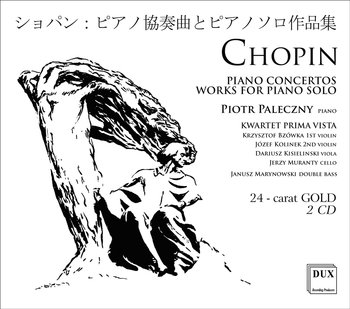   10Płyta CD – Chopin Koncerty fortepianowe.Wykonawca: pianista, laureat międzynarodowych konkursów pianistycznych, w tym nagrody na Międzynarodowym Konkursie Pianistycznym im. Fryderyka Chopina, Okładka płyty musi zawierać elementy graficzne charakterystyczne dla postaci Fryderyka Chopina, np. wierzbę płaczącą lub wizerunek pomnika Chopina w Łazienkach Królewskich z wierzbą. Wskazane jest, aby opis płyty był w języku polskim i angielskim.Pudełko wykonane  z tektury litej o gramaturze min. 900g/m2, grubość min. 1,5 mm, oklejone papierem o gramaturze min. 100g/m2 w kolorze ciemnym stonowanym. Korpus pudełka trwale zespolony z klapką zamykającą. Pudełko zamykane za pomocą magnesu. Wnętrze pudełka wyłożone miękkim materiałem w kolorze jasnym, np. ecru. Wykonawca musi wykonać znaki graficzne na wieczku opakowania w dostosowanym kolorze, zgodnie z Księgą Znaku Ministerstwa Sprawiedliwości,  (technika znakowania do zaproponowania przez Wykonawcę).  Wymagana zawartość znaków: napis „Ministerstwo Sprawiedliwości” oraz wizerunek orła. Zdjęcie orientacyjne produktu.5Spinki mankietowe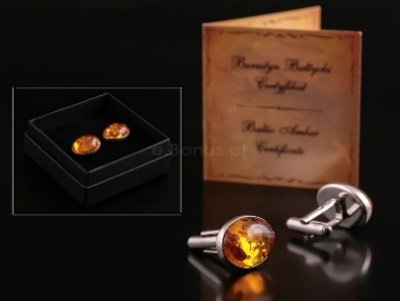 10Spinki mankietowe owalne o wymiarze min. 20x15 mm,          wykonane ze srebra próby Ag925, dekorowane na całej powierzchni części ozdobnej naturalnym bursztynem (litym kawałkiem bursztynu). Pudełko wykonane  z tektury litej o gramaturze min. 900g/m2, grubość min. 1,5 mm, oklejone papierem o gramaturze min. 100g/m2 w kolorze ciemnym stonowanym. Korpus pudełka trwale zespolony z klapką zamykającą. Pudełko zamykane za pomocą magnesu. Wnętrze pudełka wyłożone miękkim materiałem w kolorze jasnym, np. ecru. Opakowanie powinno zawierać certyfikat autentyczności kamienia w języku polskim i angielskim. Spinki mankietowa będą zabezpieczone w pudełku w sposób stabilny, uniemożliwiający ich przemieszczenie.Wykonawca musi wykonać znaki graficzne na wieczku opakowania w dostosowanym kolorze, zgodnie z Księgą Znaku Ministerstwa Sprawiedliwości,  (technika znakowania do zaproponowania przez Wykonawcę).  Wymagana zawartość znaków: napis „Ministerstwo Sprawiedliwości” oraz wizerunek orła.Zdjęcie orientacyjne produktu.6Łańcuszek wykonany ze srebra próby Ag925  z wisiorkiem z bursztynem  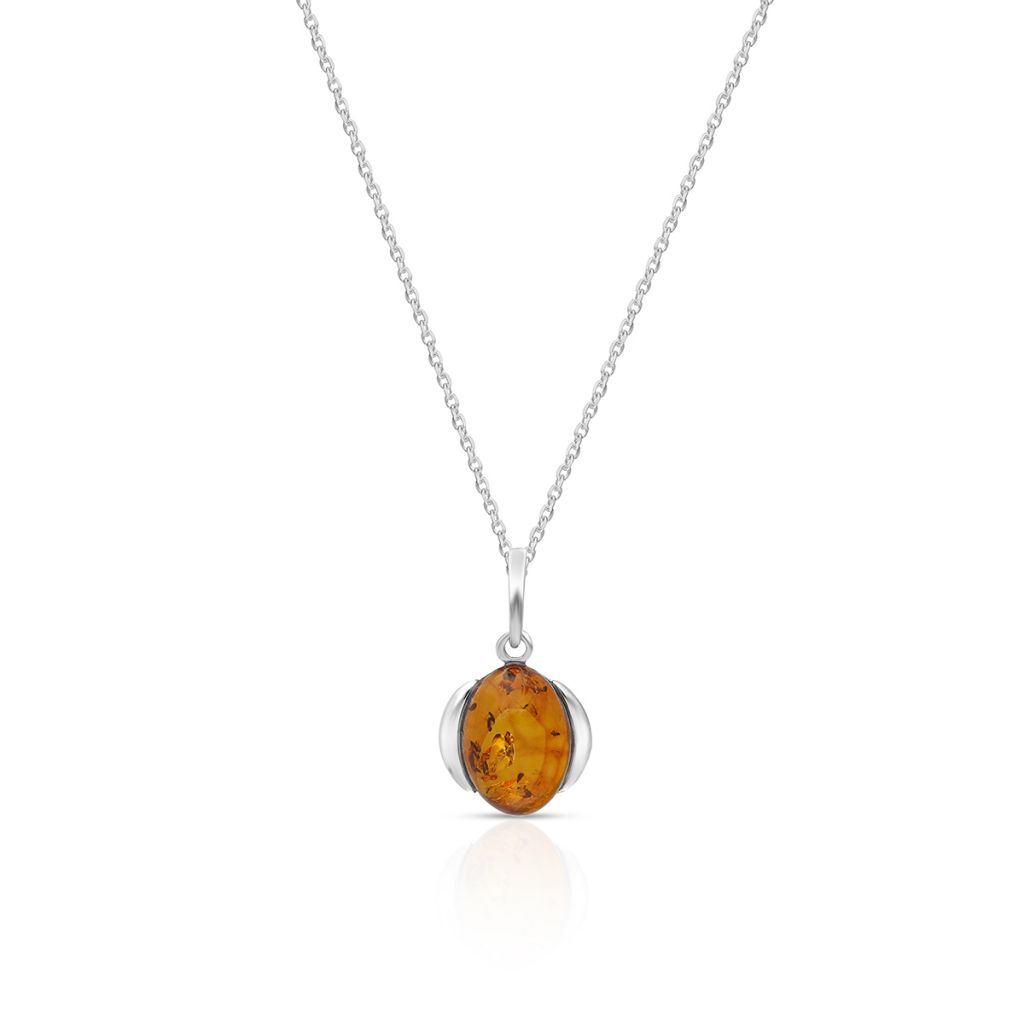 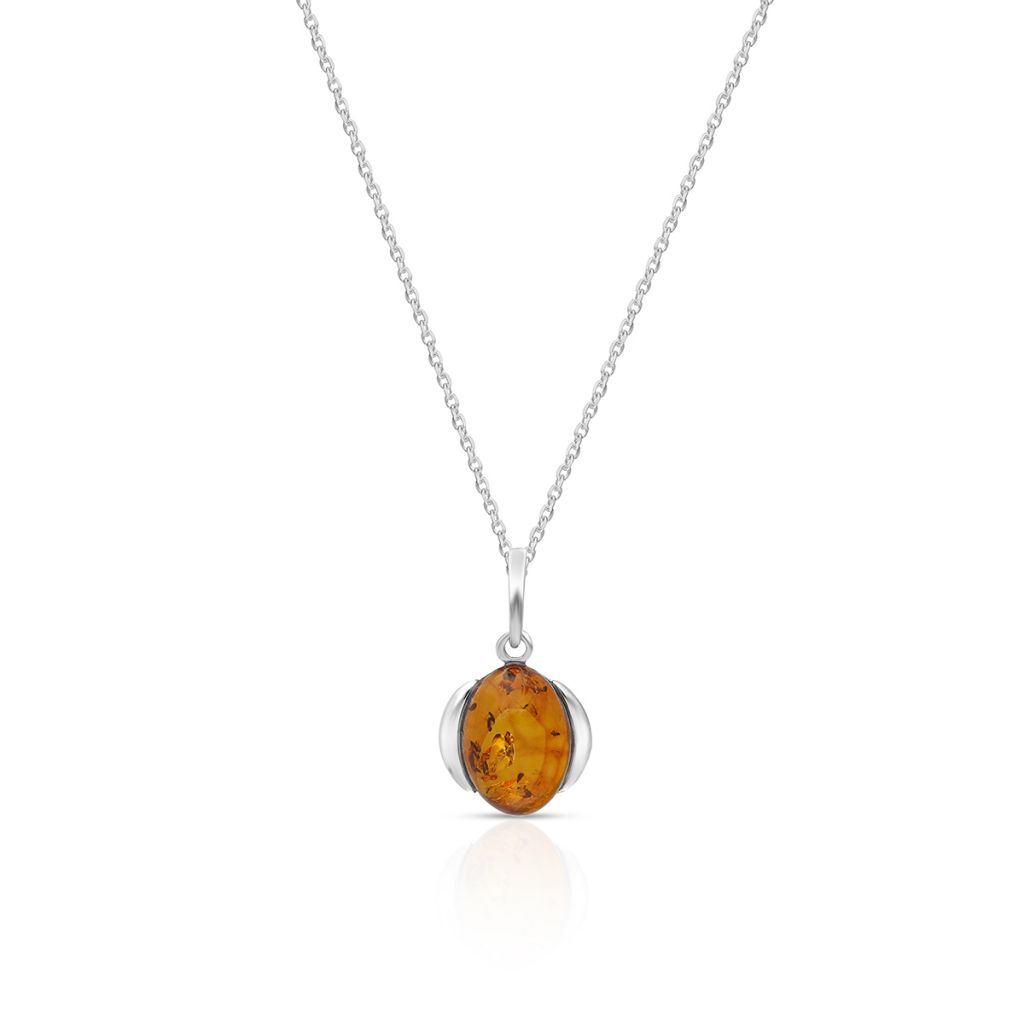 10Łańcuszek wykonany ze srebra próby Ag925  z wisiorkiem z bursztynem  Wymiary:Długość łańcuszka: 45 cm,
wymiary bursztynu: ok. 1,5 cm x 1,5 cm.Pudełko wykonane  z tektury litej o gramaturze min. 900g/m2, grubość min. 1,5 mm, oklejone papierem o gramaturze min. 100g/m2 w kolorze ciemnym stonowanym. Korpus pudełka trwale zespolony z klapką zamykającą. Pudełko zamykane za pomocą magnesu. Wnętrze pudełka wyłożone miękkim materiałem w kolorze jasnym, np. ecru. Opakowanie powinno zawierać certyfikat autentyczności kamienia w języku polskim i angielskim. Łańcuszek z wisiorkiem  będzie zabezpieczony w pudełku w sposób stabilny, uniemożliwiający ich przemieszczenie.Wykonawca musi wykonać znaki graficzne na wieczku opakowania w dostosowanym kolorze, zgodnie z Księgą Znaku Ministerstwa Sprawiedliwości,  (technika znakowania do zaproponowania przez Wykonawcę).  Wymagana zawartość znaków: napis „Ministerstwo Sprawiedliwości” oraz wizerunek orła.Zdjęcie orientacyjne produktu.